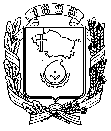 АДМИНИСТРАЦИЯ ГОРОДА НЕВИННОМЫССКАСТАВРОПОЛЬСКОГО КРАЯПОСТАНОВЛЕНИЕ31.07.2018                                                                                                     № 1043НевинномысскОб автоматизации закупок товаров работ, услуг малого объема для обеспечения муниципальных нужд  города Невинномысска  В целях совершенствования, обеспечения гласности и прозрачности закупок товаров, работ, услуг для обеспечения муниципальных нужд  муниципального городского округа - города Невинномысска  Ставропольского края, осуществляемых у единственного поставщика, в соответствии с  пунктами   4  и  5 части 1 статьи 93  Федерального   закона   № 44-ФЗ «О контрактной системе в сфере закупок товаров, работ, услуг для обеспечения государственных и муниципальных нужд» (далее соответственно - Федеральный закон, закупки малого объема), постановляю: 1. Органам администрации города Невинномысска, муниципальным бюджетным и казенным учреждениям города Невинномысска, муниципальным  унитарным предприятиям города Невинномысска, уполномоченным принимать бюджетные обязательства в соответствии с бюджетным законодательством Российской Федерации   (далее - заказчики)  с 01.10.2018 осуществлять закупки малого объема посредством использования электронной торговой системы (далее – ЭТС) для автоматизации закупок малого объема за исключением следующих случаев: отсутствие у поставщиков (подрядчиков, исполнителей), зарегистрированных в ЭТС, предложений, соответствующих требованиям заказчиков к объекту закупки малого объема;наличие у заказчиков предложений, идентичных предложениям, содержащимся в ЭТС, но по более низкой цене;осуществление закупки малого объема на сумму менее 30 тысяч рублей.2. Заказчикам проводить закупку малого объема в соответствии с Порядком осуществления закупок малого объема, утвержденным приказом комитета Ставропольского края по государственным закупкам                        от 24 апреля 2018 г. № 01-05/346.3. Контроль за исполнением настоящего постановления возложить на:1) главных распорядителей бюджетных средств города Невинномысска за муниципальными бюджетными и казенными учреждениями, в ведении которых находится учреждение;2) комитет по управлению муниципальным имуществом администрации города Невинномысска за муниципальными унитарными предприятиями;3)     руководителей  органов администрации города Невинномысска.   Глава города НевинномысскаСтавропольского края                                                                   М.А. Миненков Проект подготовил:Председатель комитета по проведению конкурентных процедур администрации города Невинномысска                                         М.В. Лещенко                                                Проект визируют:Первый заместитель главы администрации города Невинномысска                                          В.Э. Соколюк                                      Первый заместитель главы администрации города Невинномысска                                      Т.А. Олешкевич                                       Заместитель  главы администрациигорода Невинномысска                                                                  И.Е. МоргуноваНачальник  общего отделаадминистрации города Невинномысска                                        А.А. Мясоедов                                      Начальника правового управленияадминистрации города  Невинномысска                                     Ю.Н. Роденкова                                                                